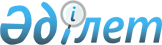 "Импорты қосылған құн салығынан босатылатын кез келген нысандағы дәрілік заттардың, оның ішінде дәрілер-субстанциялардың; протездік-ортопедиялық бұйымдарды, сурдотифлотехниканы және медициналық (ветеринариялық) техниканы қоса алғанда, медициналық (ветеринариялық) мақсаттағы бұйымдардың, кез келген нысандағы дәрілік заттарды, оның ішінде дәрілер-субстанцияларды, протездік-ортопедиялық бұйымдарды және медициналық (ветеринариялық) техниканы қоса алғанда, медициналық (ветеринариялық) мақсаттағы бұйымдарды өндіруге арналған материалдардың, жабдықтар мен жинақтаушы заттардың тізбесін бекіту туралы" Қазақстан Республикасы Үкіметінің 2009 жылғы 26 қаңтардағы № 56 қаулысына өзгерістер мен толықтырулар енгізу туралы
					
			Күшін жойған
			
			
		
					Қазақстан Республикасы Үкіметінің 2012 жылғы 30 наурыздағы № 397 Қаулысы. Күші жойылды – Қазақстан Республикасы Үкіметінің 2018 жылғы 29 желтоқсандағы № 922 қаулысымен
      Ескерту. Күші жойылды – ҚР Үкіметінің 29.12.2018 № 922 (алғашқы ресми жарияланған күнінен кейін күнтізбелік он күн өткен соң қолданысқа енгізіледі) қаулысымен.
      Қазақстан Республикасының Үкіметі ҚАУЛЫ ЕТЕДІ:
      1. "Импорты қосылған құн салығынан босатылатын кез келген нысандағы дәрілік заттардың, оның ішінде дәрілер-субстанциялардың; протездік-ортопедиялық бұйымдарды, сурдотифлотехниканы және медициналық (ветеринариялық) техниканы қоса алғанда, медициналық (ветеринариялық) мақсаттағы бұйымдардың, кез келген нысандағы дәрілік заттарды, оның ішінде дәрілер-субстанцияларды, протездік-ортопедиялық бұйымдарды және медициналық (ветеринариялық) техниканы қоса алғанда, медициналық (ветеринариялық) мақсаттағы бұйымдарды өндіруге арналған материалдардың, жабдықтар мен жинақтаушы заттардың тізбесін бекіту туралы" Қазақстан Республикасы Үкіметінің 2009 жылғы 26 қаңтардағы № 56 қаулысына (Қазақстан Республикасының ПҮАЖ-ы, 2009 ж., № 8, 24-құжат) мынадай өзгерістер мен толықтырулар енгізілсін:
      көрсетілген қаулымен бекітілген импорты қосылған құн салығынан босатылатын кез келген нысандағы дәрілік заттардың, оның ішінде дәрілер-субстанциялардың; протездік-ортопедиялық бұйымдарды, сурдотифлотехниканы және медициналық (ветеринариялық) техниканы қоса алғанда, медициналық (ветеринариялық) мақсаттағы бұйымдардың, кез келген нысандағы дәрілік заттарды, оның ішінде дәрілер-субстанцияларды, протездік-ортопедиялық бұйымдарды және медициналық (ветеринариялық) техниканы қоса алғанда, медициналық (ветеринариялық) мақсаттағы бұйымдарды өндіруге арналған материалдардың, жабдықтар мен жинақтаушы заттардың тізбесінде:
      "0206 49 200 1" және "0206 49 800 1" деген сандар "0206 49 000 1" деген сандармен ауыстырылсын;
      "3307 90 000 1-ден" деген жолдағы "-ден" деген жалғау алынып тасталсын;
      "3701 10 100 0" деген сандар "3701 10 000 0-ден" деген сөздермен ауыстырылсын;
      "3707 90 300 0" деген сандар "3707 90 200 0" деген сандармен ауыстырылсын;
      "3926 90 980 1" деген сандар "3926 90 970 1" деген сандармен ауыстырылсын;
      "3926 90 980 8-дан" деген сөздермен "3926 90 970 7-ден" деген сөздермен ауыстырылсын;
      "4014 90 100 0" деген сандар "4014 90 000 0-ден" деген сөздермен ауыстырылсын;
      "4014 90 900 0" деген сандар "4014 90 000 0" деген сандармен ауыстырылсын;
      "4015 19 900 0" деген сандар "4015 19 000 0" деген сандармен ауыстырылсын;
      "7607 19 910 0" және "7607 19 990 0" деген сандар "7607 19 900 0" деген сандармен ауыстырылсын;
      "8419 39 100 1" деген сандар "8419 39 000 1" деген сандармен ауыстырылсын;
      "8419 39 900 1" деген сандар алынып тасталсын;
      "8464 90 800 0" деген сандар "8464 90 000 0" деген сандармен ауыстырылсын;
      "8474 20 900 0" деген сандар "8474 20 000 0" деген сандармен ауыстырылсын;
      "8474 39 100 1" деген сандар "8474 39 000 1" деген сандармен ауыстырылсын;
      "8416" деген сандар "8516" деген сандармен ауыстырылсын;
      "8539 49" деген сандар "8539 49 000 0" деген сандармен ауыстырылсын;
      мына:
      "
                                                            "
           деген жол мынадай редакцияда жазылсын:
      "
                                                             ";
           мына:
      "
                                                              "
            деген жол мынадай редакцияда жазылсын:
      "
                                                               ";
           "9003 19 100 0" деген сандар "9003 19 000 1" деген сандармен ауыстырылсын;
            "9024 80 100 9" деген сандар "9024 80 190 0" деген сандармен ауыстырылсын;
            "9106 90 100 0" деген сандар "9106 90 000 0-ден" деген сөздермен ауыстырылсын;
            "9405 10 280 1" деген сандар "9405 10 400 1" деген сандармен ауыстырылсын;
            "9405 10 300 1 (***)" деген сандар алынып тасталсын;
            "9405 20 190 1" деген сандар "9405 20 400 1" деген сандармен ауыстырылсын;
            "9405 20 300 1 (***)" деген сандар алынып тасталсын.
      2. Осы қаулы алғашқы ресми жарияланғанынан кейін күнтізбелік он күн өткен соң қолданысқа енгізіледі.
					© 2012. Қазақстан Республикасы Әділет министрлігінің «Қазақстан Республикасының Заңнама және құқықтық ақпарат институты» ШЖҚ РМК
				
9001 40 410 0
екі жағынан өңделген, бір фокальды, көздің түзету үшін шыныдан жасалған көзілдіріктерге арналған линзалар
9001 40 410 0
9001 40 490 0 (*)
екі жағынан өңделген, бір фокальды, мультифокальды (көпфокальды) трансфокальды көзді түзету үшін шыныдан жасалған көзілдіріктерге арналған линзалар
9001 50 410 0
екі жағынан өңделген, бір фокальды, көзді түзету үшін өзге де материалдан жасалған көзілдіріктерге арналған линзалар
9001 50 410 0
9001 50 490 0 -ден (*)
екі жағынан өңделген, бір фокальды, мультифокальды (көпфокальды) трансфокальды көзді түзету үшін өзге де материалдан жасалған көзілдіріктерге арналған линзалар
Қазақстан Республикасының
Премьер-Министрі
К. Мәсімов